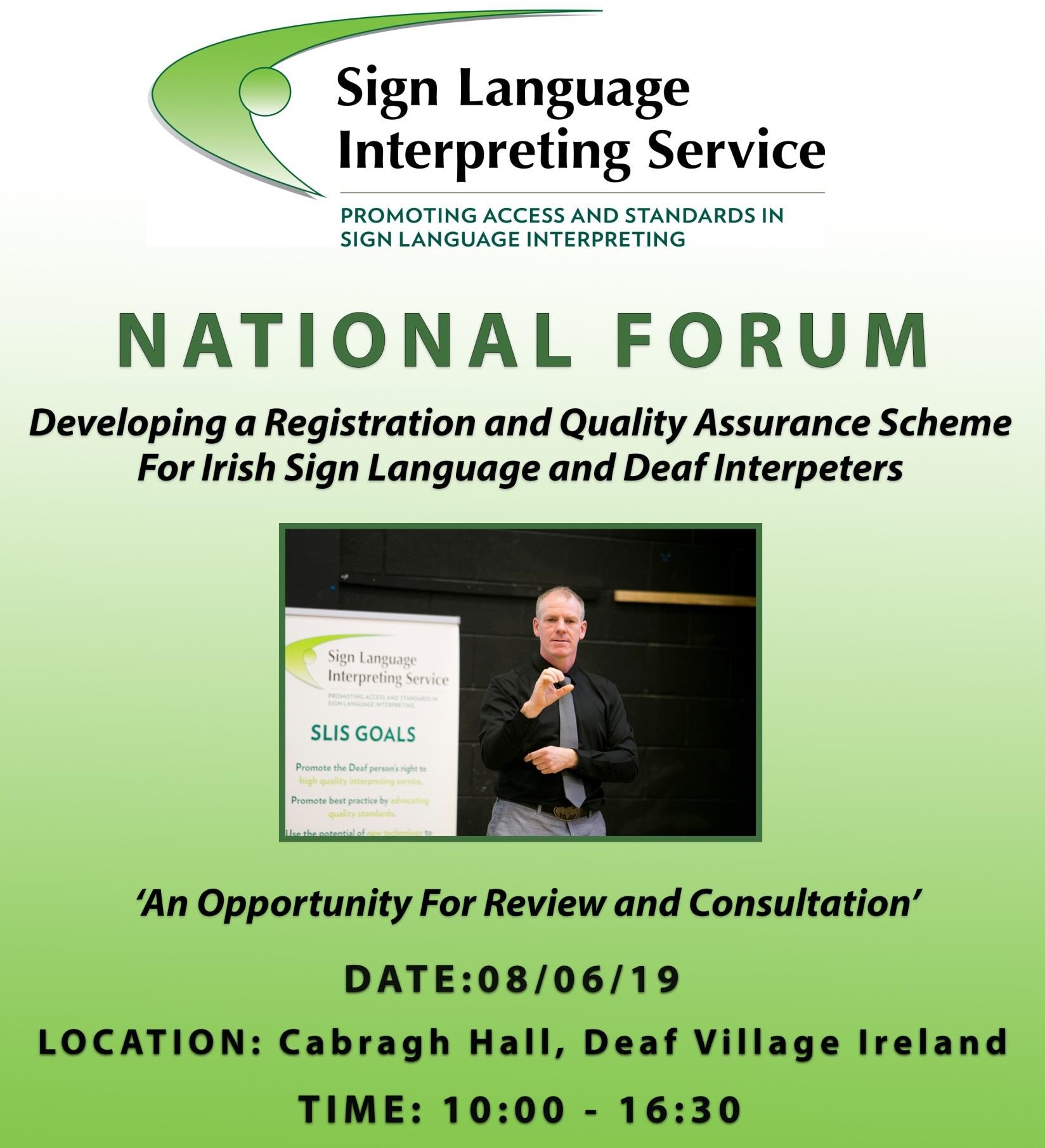 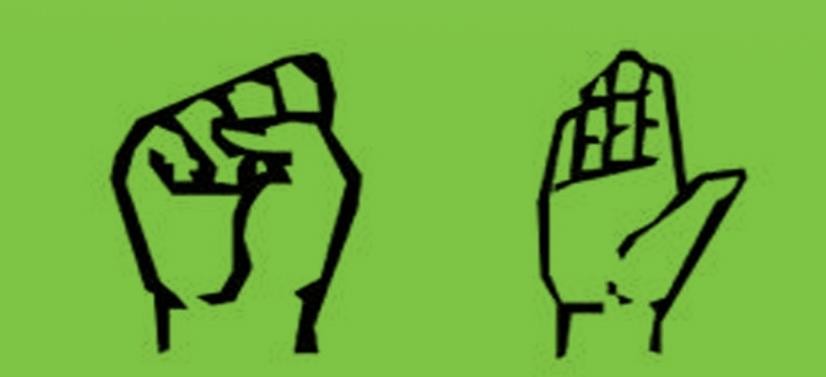 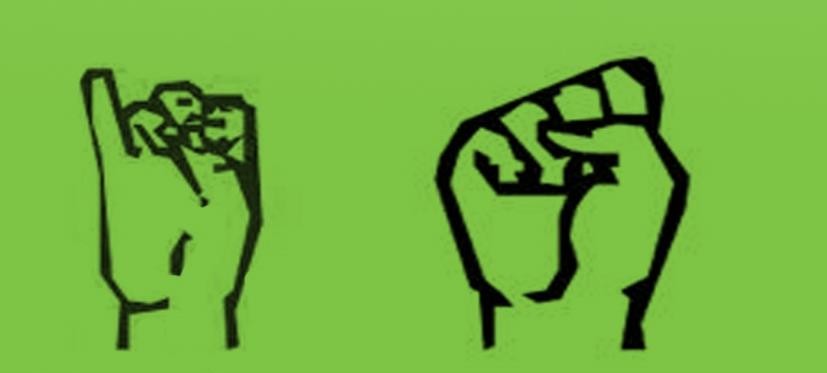 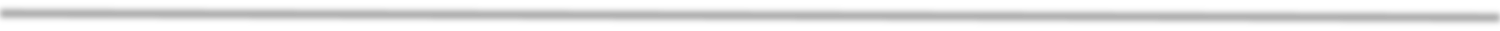 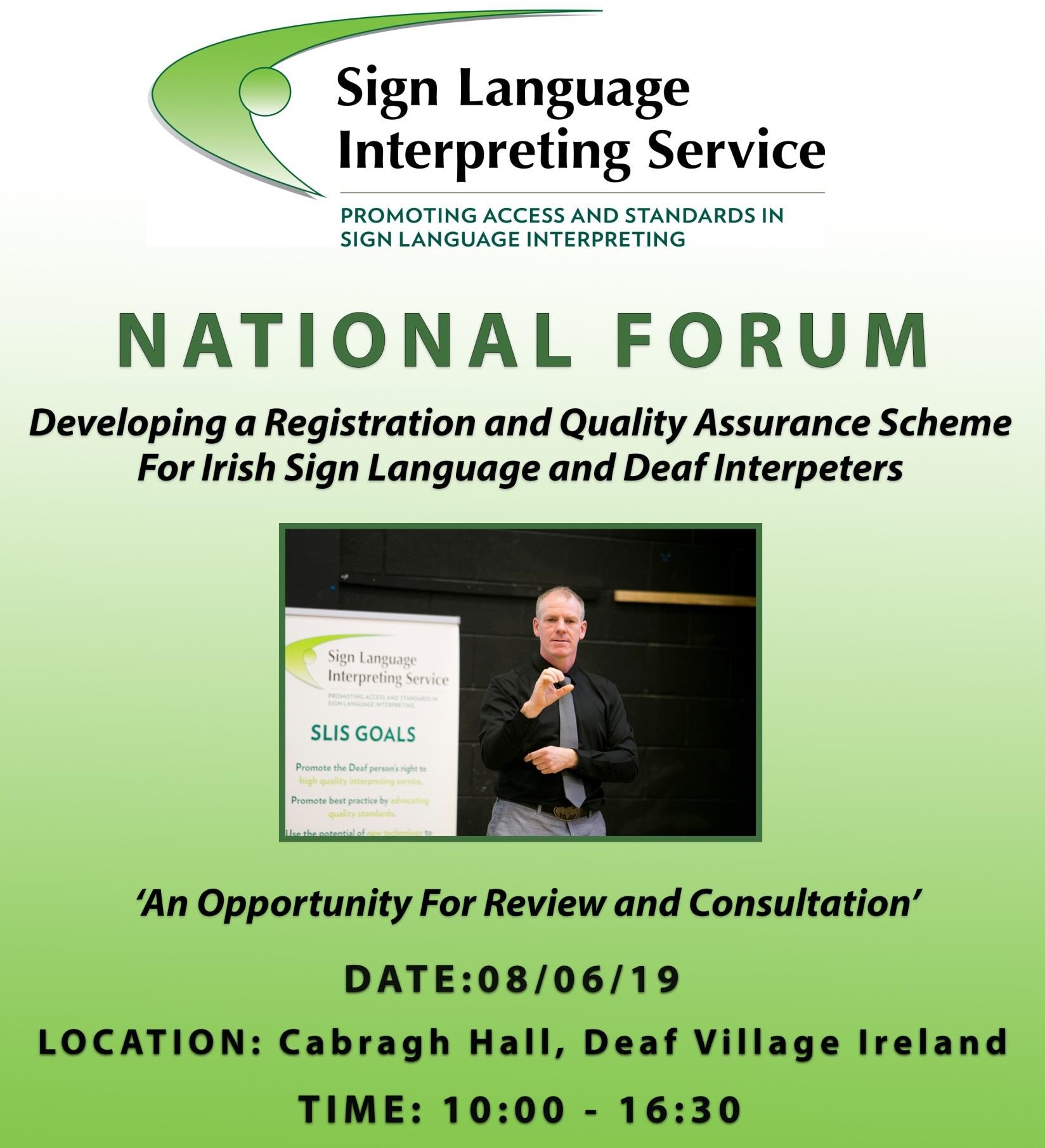 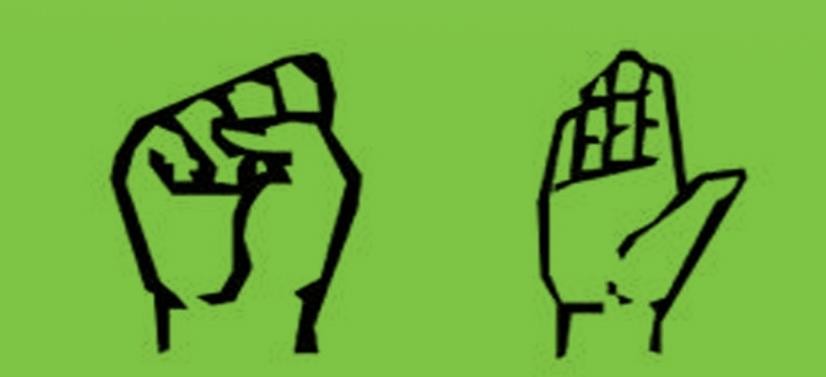 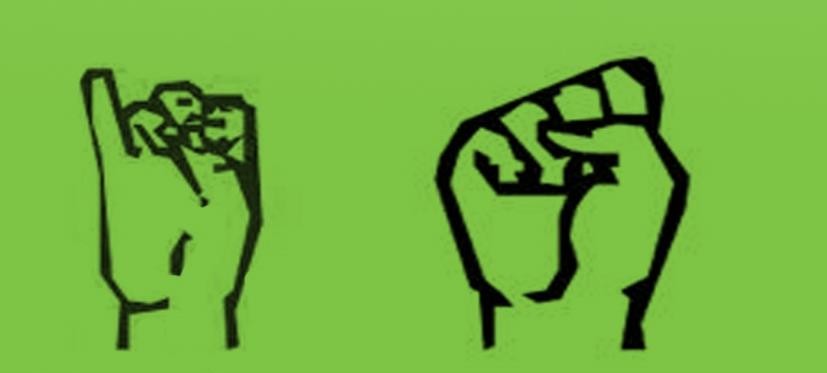 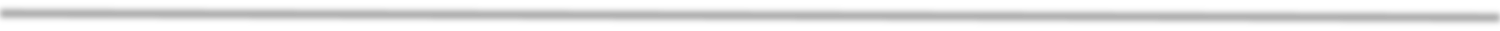 Sign Language Interpreting Service (SLIS) is developing a registration and quality assurance scheme for Irish Sign Language and Deaf interpreters in Ireland. The Irish Government, through the National Disability Inclusion Strategy (NDIS) 2017- 2021, has committed to “resource SLIS to increase the number of trained Sign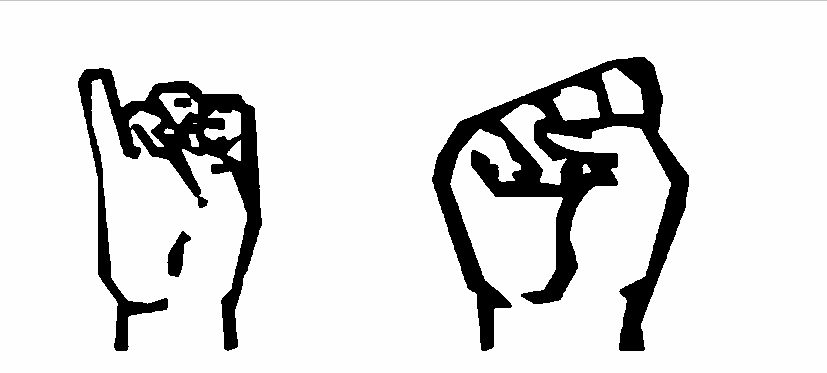 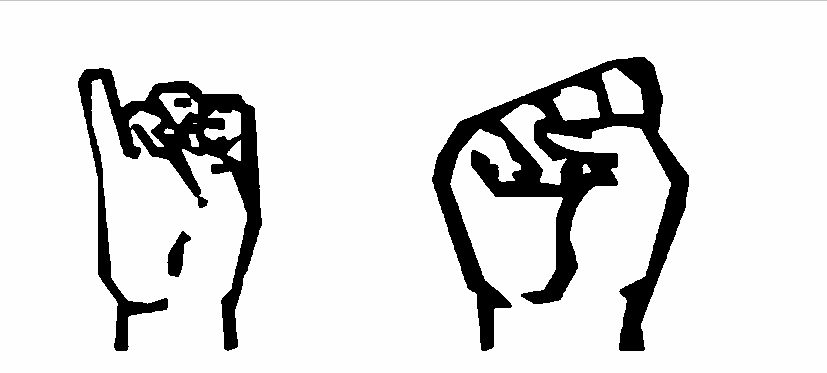 Language and Deaf Interpreters, to put a quality-assuranceand registration scheme for Interpreters in place, and to provide on-going professional training and development forInterpreters” (NDIS page 17).The Irish Sign Language Act 2017 obliges courts and public bodies to only engage the services of an Irish Sign Language (ISL) interpreter if their competence has been verified in accordance with the accreditation scheme (ISL Act 2017, section 7).SLIS has been working with stakeholders (Deaf community, interpreters and others) to develop an outline of a registration and quality assurance scheme. The National Forum is an open consultation on development of the register.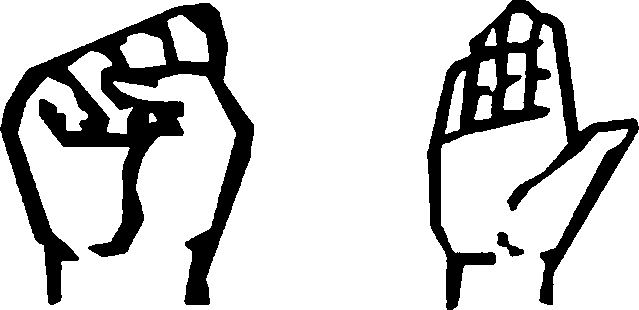 THE AGENDA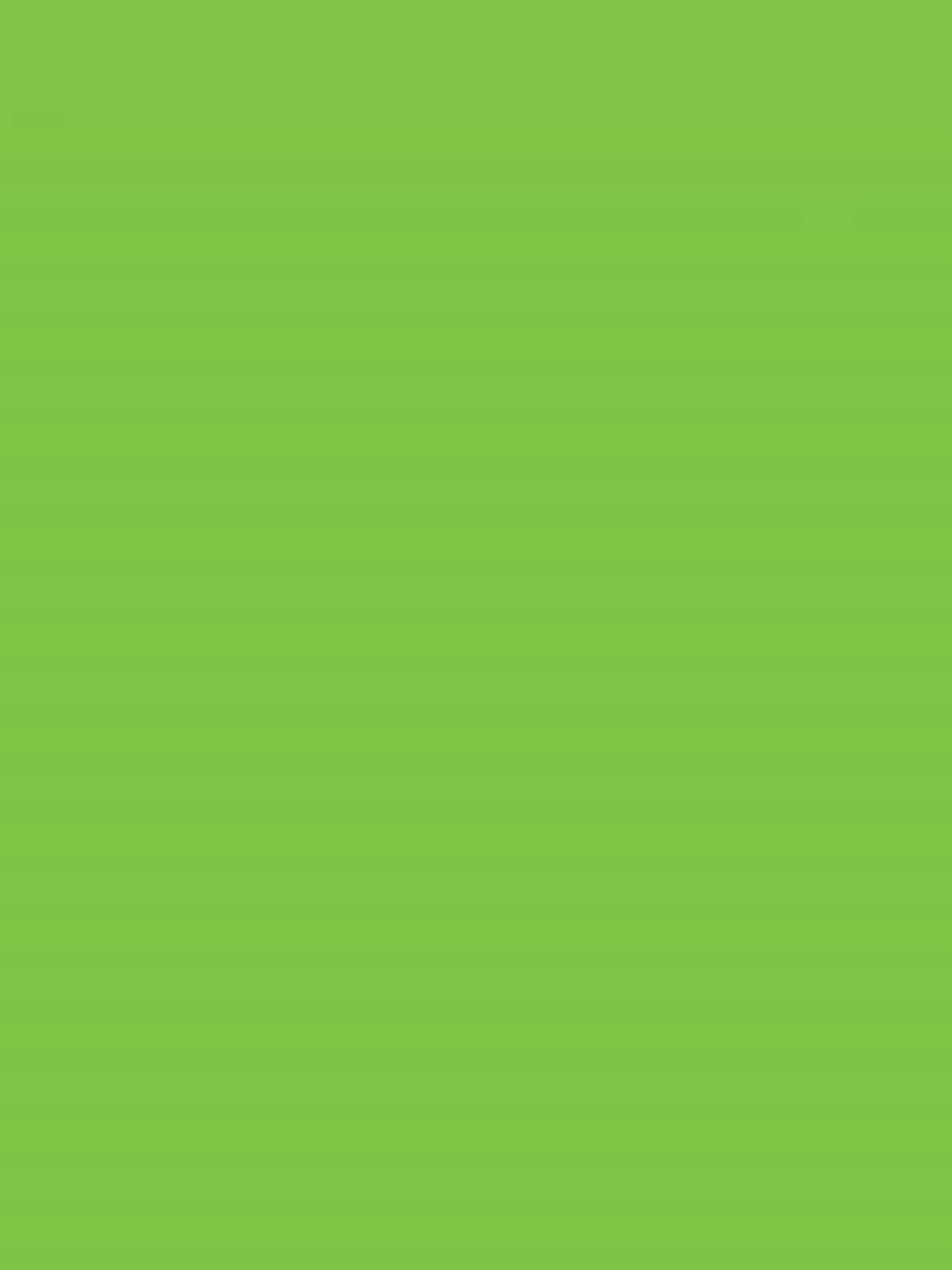 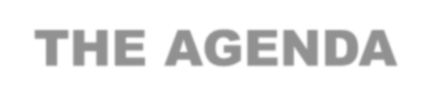 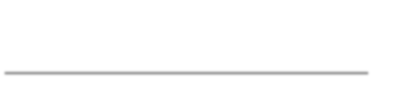 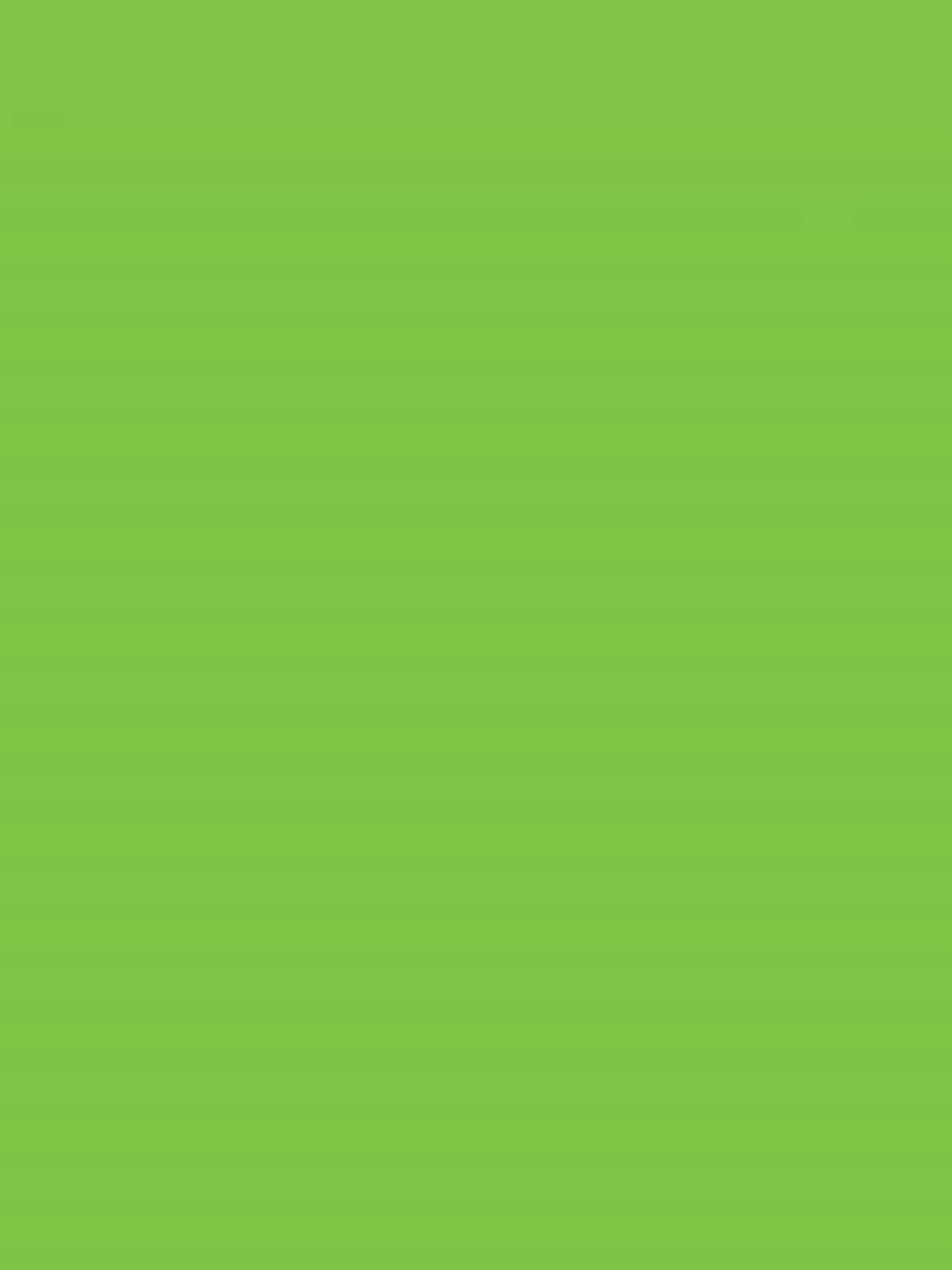 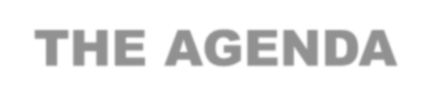 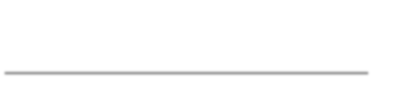 *Registered Attendees will also be sent Consultation Papers By Email In Advance*Irish Sign Language Interpreters will be provided.The event will be live streamed on the Facebook page „Slis Ireland‟.For more information or to provide feedback on theregistration scheme, contact:Quality Development Officer, Sign Language Interpreting Service, Deaf Village Ireland, Ratoath Road, Cabra, Dublin 7Ph: 0761 07 8440 SMS: 087 980 6996 Email: register@slis.ie Skype username: slis.remote1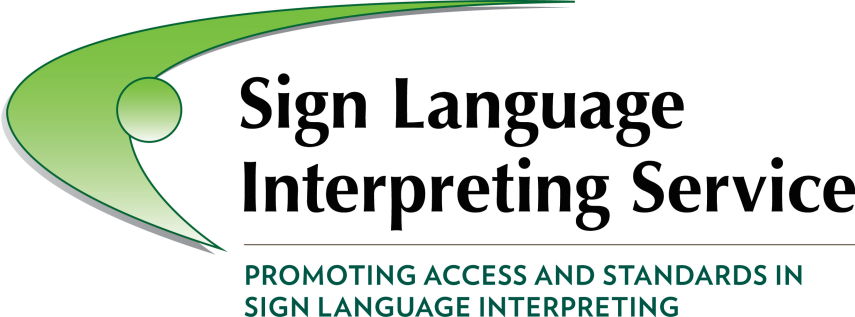 Funded & Supported By: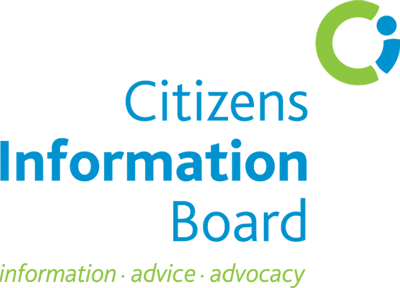 10 AM RegistrationTea & Coffee will be available at the HUB in Deaf Village Ireland.Attendees will be given packs at registration which will include the consultation papers Consultation Papers :Registration Scheme ProcessComplaints & MediationThe Code of Conduct10:30 AM OpeningChair of the morning session: Angela BlackCEO of Citizens Information BoardWelcome: Anne CooganChairperson of SLIS10:45 AM – 12:45 PM Morning Session[10.45am]	The Registration Process: Margaret O’ConnorQuality Development Officer, SLIS[11.15am]	Service user perspective on the register - Need, Value, Benefits & Limitations:Teresa LynchAssistant Professor at the Centre for Deaf StudiesChairperson of the National Deaf Women of IrelandDeaf interpreter, Member of the Working Groups on Registration and Deaf Interpreting)[11.30am]	How the register will impact the interpreting profession: Suzanne CareyIrish Sign Language InterpreterMember of Sign Language Interpreters Munster (SLIM)Member of the Working Group on Registration[11.45am]	Lessons learned from the Dutch Sign Language Register: Benny ElferinkDirector of the Dutch Register for Sign Language and Speech-to-Text interpreters Foundation (RTGS),Project Co-ordinator of the Dutch Centre of Sign Language and former Chairperson of the Dutch National Deaf Association).[12.15pm]	Questions & Answers[12.40pm]	Wrap Up: Chair of the Morning Session, Angela BlackCEO of Citizens Information Board12:45 PM LunchAvailable at the HUB2:00 PM – 3:30 PM Breakout GroupsConsultation Rooms: Rathmines Room, Cabragh Hall and the SLIS Board RoomNote takers and facilitators will be provided to each groupConsultation sessions will cover the topics:Registration Scheme Process, Complaints & Mediation, and The Code of Conduct3:45 PM – 4:30 PM Afternoon SessionChair for afternoon session: John StewartNational Manager, SLISpm:	Facilitators sum up 4.15pm:	Questions & Answers 4.25pm:	Closing: Anne CooganChairperson, SLIS